ISTITUTO ISTRUZIONE SUPERIORE DI PRIMIERO A.S. 2020-2021 -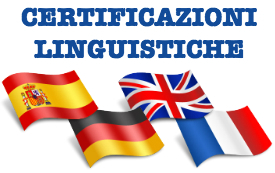 INGLESE – TEDESCO A.S. 2021-2022INGLESE – Ente certificatore: NEW CAMBRIDGE INSTITUTE FELTRETEDESCO – Ente certificatore: KMK - BUNDSVERVALTUNGSAMT  ZENTRALSTELLE  FὔR  DAS  AUSLANDESSCHULWESEN (Ministri dell’Istruzione 16 Laender e rappresentanti dei Parlamenti dei Laender)Le certificazioni proposte sono riconosciute dal QUADRO COMUNE EUROPEO DI RIFERIMENTO PER LE LINGUE STRANIERE che attesta la conoscenza della lingua straniera a livello internazionale.TIPOLOGIA E LIVELLOCLASSIDATACOSTOCORSIB1 – PRELIMINARY ERNGLISH TEST (for schools)2^e 3^ di tutti i corsiGiugno (data da definire)-€ 96.00Corsi pomeridianiB2 – FIRST CERTIFICATE IN ENGLISH (for schools)4^ e 5^ di tutti I corsi4 dicembre 2021(finestra orale 26.11-05.12)€ 178.50Corso ottobre-dicembre 2021C1 – CAMBRIDGE IN ADVANCED ENGLISH5^ di tutti I corsi4 dicembre 2021(finestra orale 26.11-05.12)€ 201.50Corso ottobre-dicembre 2021TIPOLOGIA E LIVELLOCLASSIDATACOSTOCORSIB1 – DSD 1: DAS DEUTSCHE SPRACHDIPLOM4^ corso TUR - AFM9 marzo 2022(finestra orale 21 febbraio – 8 aprile 2022)------Corso pomeridiano